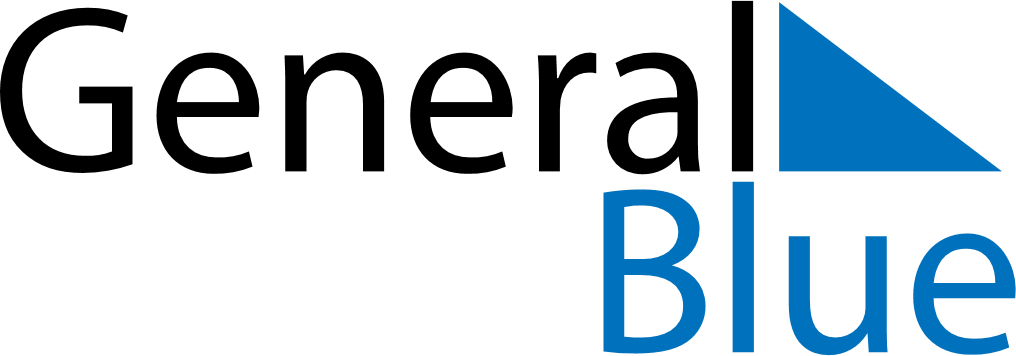 June 2024June 2024June 2024June 2024June 2024June 2024June 2024Kumla, OErebro, SwedenKumla, OErebro, SwedenKumla, OErebro, SwedenKumla, OErebro, SwedenKumla, OErebro, SwedenKumla, OErebro, SwedenKumla, OErebro, SwedenSundayMondayMondayTuesdayWednesdayThursdayFridaySaturday1Sunrise: 3:56 AMSunset: 9:58 PMDaylight: 18 hours and 1 minute.23345678Sunrise: 3:55 AMSunset: 9:59 PMDaylight: 18 hours and 4 minutes.Sunrise: 3:53 AMSunset: 10:01 PMDaylight: 18 hours and 7 minutes.Sunrise: 3:53 AMSunset: 10:01 PMDaylight: 18 hours and 7 minutes.Sunrise: 3:52 AMSunset: 10:02 PMDaylight: 18 hours and 9 minutes.Sunrise: 3:51 AMSunset: 10:04 PMDaylight: 18 hours and 12 minutes.Sunrise: 3:50 AMSunset: 10:05 PMDaylight: 18 hours and 14 minutes.Sunrise: 3:49 AMSunset: 10:06 PMDaylight: 18 hours and 17 minutes.Sunrise: 3:48 AMSunset: 10:08 PMDaylight: 18 hours and 19 minutes.910101112131415Sunrise: 3:48 AMSunset: 10:09 PMDaylight: 18 hours and 21 minutes.Sunrise: 3:47 AMSunset: 10:10 PMDaylight: 18 hours and 23 minutes.Sunrise: 3:47 AMSunset: 10:10 PMDaylight: 18 hours and 23 minutes.Sunrise: 3:46 AMSunset: 10:11 PMDaylight: 18 hours and 24 minutes.Sunrise: 3:46 AMSunset: 10:12 PMDaylight: 18 hours and 26 minutes.Sunrise: 3:45 AMSunset: 10:13 PMDaylight: 18 hours and 27 minutes.Sunrise: 3:45 AMSunset: 10:14 PMDaylight: 18 hours and 29 minutes.Sunrise: 3:44 AMSunset: 10:14 PMDaylight: 18 hours and 30 minutes.1617171819202122Sunrise: 3:44 AMSunset: 10:15 PMDaylight: 18 hours and 30 minutes.Sunrise: 3:44 AMSunset: 10:16 PMDaylight: 18 hours and 31 minutes.Sunrise: 3:44 AMSunset: 10:16 PMDaylight: 18 hours and 31 minutes.Sunrise: 3:44 AMSunset: 10:16 PMDaylight: 18 hours and 32 minutes.Sunrise: 3:44 AMSunset: 10:17 PMDaylight: 18 hours and 32 minutes.Sunrise: 3:44 AMSunset: 10:17 PMDaylight: 18 hours and 32 minutes.Sunrise: 3:44 AMSunset: 10:17 PMDaylight: 18 hours and 32 minutes.Sunrise: 3:45 AMSunset: 10:17 PMDaylight: 18 hours and 32 minutes.2324242526272829Sunrise: 3:45 AMSunset: 10:17 PMDaylight: 18 hours and 32 minutes.Sunrise: 3:45 AMSunset: 10:17 PMDaylight: 18 hours and 32 minutes.Sunrise: 3:45 AMSunset: 10:17 PMDaylight: 18 hours and 32 minutes.Sunrise: 3:46 AMSunset: 10:17 PMDaylight: 18 hours and 31 minutes.Sunrise: 3:46 AMSunset: 10:17 PMDaylight: 18 hours and 30 minutes.Sunrise: 3:47 AMSunset: 10:17 PMDaylight: 18 hours and 29 minutes.Sunrise: 3:48 AMSunset: 10:17 PMDaylight: 18 hours and 28 minutes.Sunrise: 3:49 AMSunset: 10:16 PMDaylight: 18 hours and 27 minutes.30Sunrise: 3:50 AMSunset: 10:16 PMDaylight: 18 hours and 26 minutes.